YLESony Perkenalkan Senjata Terbarunya di Sektor Kamera Mirrorless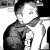 ByRamadhan Triwijanarko  Posted on March 31, 2018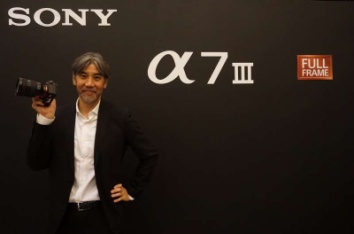 Sony memperkenalkan lini kamera full-frame mirrorless terbaru miliknya yaitu α7 III (model ILCE-7M3). Inovasi Sony dalam hal sensor kamera terlihat secara jelas pada α7 III, dengan fitur sensor 24.2MP1 back-illuminated Exmor R CMOS terbaru yang memiliki sensitivitas yang telah ditingkatkan.“Dengan kamera α7 III terbaru, kami menggabungkan berbagai teknologi fotografi terbaru dan termutakhir dari seri α9 dan α7R III dengan sensor back-illuminated 24.2 MP terbaru untuk memberikan kesempurnaan kamera full-frame bagi para penggemar fotografi,” kata Kazuteru Makiyama, President Director of Sony Indonesia.Sensor back-illuminated Exmor R CMOS 24,2 MP terbaru dipasangkan dengan LSI front-end yang secara efektif akan menggandakan kecepatan pembacaan dari sensor, dan dengan prosesor BIONZ X™ terbaru yang mendorong kecepatan pemrosesan hingga 1,8 kali lebih cepat dibandingkan dengan α7 II.Kamera ini juga memiliki fitur dynamic range 15-stop dalam pengaturan sensitivitas rendah yang memberikan performa terkemuka secara keseluruhan dalam semua mode pengaturan dan dalam segala kondisi pengambilan gambar, dengan kemajuan signifikan dalam reproduksi warna kulit yang akurat dan warna alam yang cerah.Kamera full-frame mirrorless α7 III yang baru dan inovatif memiliki performa AF yang telah dikembangkan secara luas dibandingkan dengan α7 II, termasuk tambahan kemampuan 4D FOCUS. Kamera α7 III memiliki 425 titik AF kontras yang bekerja dengan sistem phase-detection AF focal-plane 693 titik yang didapatkan dari model α9 yang telah diakui. Fitur ini memberikan kemampuan untuk mengambil gambar yang sulit dan tak tertebak dengan presisi dan akurasi yang lebih.α7 III dilengkapi dengan sistem pemrosesan gambar terbaru yan memberikan kemampuan untuk mengambil gambar dalam resolusi penuh dengan kecepatan hingga 10 fps dengan AF/AE yang akurat hingga 177 gambar JPEG standar, 89 gambar RAW compressed atau 40 gambar RAW uncompressed.Selain itu, jika terdapat cahaya fluorescent atau cahaya buatan pada lingkungan pengambilan gambar, pengguna dapat mengaktivasi fungsi Anti-flicker yang memberikan kamera α7 III kemampuan untuk mendeteksi frekuensi cahaya secara otomatis dan menentukan waktu untuk meminimalisir efek cahaya pada gambar yang diambil.Kamera α7 III juga merupakan kamera video yang terkemuka dengan kemampuan merekam video 4K (3840X2160 piksel) sepanjang seluruh sensor full-frame. Dalam mode video, kamera ini menggunakan pembacaan piksel secara penuh tanpa binning piksel untuk mengumpulkan 2,4x jumlah data yang dibutuhkan untuk film 4K dan setelah itu melakukan proses oversample untuk menghasilkan hasil 4K berkualitas tinggi dengan detil dan kedalaman yang sangat baik.“Kami terus berusaha untuk memberikan yang lebih kepada konsumen dan lebih fleksibel dalam segala kondisi, lebih fungsional dan lebih penting lagi, inovasi,” ujar Kazuteru.Kamera α7 III terbaru akan tersedia di Indonesia pada bulan Mei 2018 dan pre-order akan dimulai pada tanggal 29 Maret 2018 dengan stok terbatas. Sony α7 III akan dijual dengan harga Rp 28,999,000 (body only) dan Rp 31,999,000 untuk α7 III kit (dengan lensa SEL2870).